LAMPIRAN 1ANGKET UJI COBA INSTRUMEN PENELITIANPengantarDalam rangka menyelesaikan tugas akhir skripsi, saya bermaksud mengadakan penelitian dengan judul “Hubungan minat siswa dalam berwirausaha dengan hasil belajar siswa pada mata pelajaran produktif kewirausahaan di SMK Bima Utomo BS T.A 2020-2021”. Tujuan uji coba angket penelitian ini sendiri yaitu untuk menguji tingkat validitas dan reliabilitas dari angket sehingga pada saat penelitian dapat diperoleh valid dan reliabel.Berkaitan dengan hal tersebut, saya mengharapkan bantuan siswa/siswi untuk bersedia mengisi angket uji coba ini dengan menjawab setiap pertanyaan maupun pernyataan yang terdapat di angket penelitian ini dengan baik.Atas perhatian dan bantuan saudara dalam mengisi angket ini saya ucapkan terima kasih.Medan,      April 2021PenelitiUmmy Hafizah Utami HadiPetunjuk PengisianIsilah identitas saudara pada tempat yang telah disediakan.Isilah setiap pernyataan dan pertanyaan yang ada sesuai dengan kondisi yang saudara alami.Jawablah pertanyaan dengan memilih salah satu alternatif jawaban yang tersedia.Berilah tanda check (  ) atau tanda silang ( x ) pada jawaban saudara di kolom jawaban dengan keterangan jawaban sebagai berikut:Angket ini tidak berpengaruh terhadap nilai saudara.III.   Identitas RespondenNama			:Kelas			:Jenis Kelamin	 	: Laki-laki/PerempuanNo. Absen		:IV.	Item PernyataanAngket Minat Berwirausaha SiswaLAMPIRAN 2TES UJI COBA INSTRUMEN PENELITIANI. Identitas RespondenNama			:Kelas			:Jenis Kelamin	 	: Laki-laki/PerempuanNo. Absen		:II. Soal Tes Pilihan Berganda
1. Ditinjau dari asal usul kata, kewirausahaan berasal dari 2 (dua) kata yaitu “Wira” dan “Usaha” Kata Wira artinya …a. Kemauan kerasb. Berfikir maju ke depanc. Kemampuan untuk majud. Bekerja secara tekun dane. Sanggup memikul resiko
2. Kemampuan seseorang untuk melahirkan sesuatu yang baru, baik berupa gagasan maupun karya nyata yang relatip berbeda dengan apa yang telah ada sebelumnya disebut …a. Produktivitasb. Hasil karyac. Realitasd. Kreatifitase. Konseptual
3. Disamping membuka lapangan kerja baru, manfaat dari wirausaha diantaranya adalah …a. Mendidik untuk menjadi tekun dan pesimistisb. Mendidik untuk menjadi disiplin, mandiri, jujur, dan tekunc. Hidup dengan sangat berhematd. Selalu menghalalkan segala cara untuk mencapai tujuane. Melatih kita menjadi seorang yang prihatin
4. Seorang wirausahawan akan berusaha untuk mengerjakan segala sesuatu berdasarkan kekuatan dan kemampuannya sendiri tanpa memikirkan pertolongan orang lain terlebih dahulu, mulai dari pembuatan program serta pelaksanaannya merupakan sikap dari perilaku wirausaha, yaitu …a. Telitib. Mandiric. Mengenal potensi dirid. Berpedoman pada programe. Manajemen yang baik
5. Perhatikan pernyataan berikut ini !(1) Keberanian mengambil resiko(2) Selalu menghasilkan produk yang banyak(3) Kreativitas(4) Selalu menang dalam persaingan(5) Keteladanan menangani usahaPernyataan di atas yang termasuk sifat kewirausahaan ditunjukkan oleh nomor …a. (1), (2,) dan (3)b. (1), (2), dan (4)c. (1), (3), dan (5)d. (2), (3), dan (4)e. (3), (4), dan (5)6. Perhatikan pernyataan berikut ini !(1). Peluang bersifat jangka pendek(2). Bisa terus menerus diinovasi dan ditingkatkan kualitasnya(3). Produk mudah ditiru orang lain(4). Produk yang dihasilkan dari peluang itu tidak melalui uji pasar yang akuratPernyataan di atas yang merupakan factor penyebab kegagalan peluang usaha ditunjukkan oleh nomor …a. (1) dan (2)b. (1) dan (4)c. (2) dan (3)d. (2) dan (4)e. (3) dan (4)
7. Setiap wirausaha pasti menginginkan pencapaian prestasi usaha yang tinggi dan unggul sebanding para pesaingnya. Misalnya dapat menghasilkan produk yang lebih cepat dan lebih laku di pasaran dibandingkan lainnya. Hal tersebut merupakan salah satu prestasi yang dicapai wirausaha. Agar wirausaha dapat mencapai tujuan sikap bekerja yang prestatatif, wirausaha diharapkan …a. Aktif, kreatif, inovatif dan berpikir kritisb. Berusaha sepenuh hatic. Tidak mudah menyerahd. Meminta bantuan dari para wirausaha suksese. Mempunyai tekad bulat untuk maju
8. Seorang wirausaha memproduksi suatu produk untuk segmen khusus. Pemanfaatan peluang usaha yang digunakan wirausaha tersebut dinamakan…a. Make it the firstb. Make it betterc. Make it special productsd. Make modificatione. Make it bigger
9. Bacalah langkah untuk menemukan inspirasi usaha berikut ini !(1) Menentukan sector usaha yang tepat(2) Mengevaluasi dan memberdayakanpeluang usaha menjadi produk(3) Menentukan dari mana memulai menemukan sebuah sumber peluang(4) Memberdayakan kekuatan produk yang memiliki nilai jualGambaran diatas yang merupakan keberhasilan pembangunan ekonomi Indonesia berdasarkan urutan adalah …a. (1), (2), (3), (4)b. (1), (3), (4), (2)c. (3), (1), (4), (2)d. (4), (1), (2), (3)e. (2), (4), (1), (3)
10. Membuka usaha seperti jasa laundry didekat kampus sangat menjanjikan, karena pasti banyak mahasiswa yang memilih mencucikan baju di tempat laundry yang lebih praktis. Hal tersebut merupakan penerapan analisis peluang usaha menggunakan analisis SWOT yang disebut …a. Strengthsb. Locationc. Weaknessd. Threatse. Opportunity
11. Linda gemar memasak masakan Jawa. Masakan Linda terkenal enak. Dari kegemaran memasaknya itu, Linda membuka warung makan masakan Jawa. Peluang usaha tersebut merupakan yang berasal dari …a. Konsumenb. Pesaingc. Diri sendirid. Perubahan lingkungane. Selera masyarakat
12. Ada beberapa faktor keberhasilan peluang usaha. Salah satu faktor keberhasilan usaha tersebut adalah …a. Peluang usaha meniru produk orang lainb. Memiliki banyak modalc. Produk tidak perlu dilakukan uji pasard. Memiliki strategi pemasaran yang banyake. Peluang memiliki tingkat resiko kegagalan yang kecil bila dijalankan13. Sumber-sumber peluang usaha salah satunya adalah peluang dari perubahan yang terjadi. Informasi dan komunikasi seperti kemajuan adanya smartphone dan internet sehingga memunculkan peluang usaha seperti toko online adalah perubahan …a. Lingkunganb. Peraturan pemerintahc. Teknologid. Tekanan kerjae. Tingkat kebutuhan
14. Peluang usaha merupakan kesempatan yang seharusnya diambil oleh seorang wirausaha untuk mendapat keuntungan. Modal awal bagi seorang wirausaha untuk mengenali lingkungan, melihat peluang usaha dan mencapai kesuksesan dalam usaha adalah …a. Keuanganb. Manusiac. Keberuntungand. Modale. Perencanaan
15. Sifat yang harus dimiliki oleh seorang wirausaha adalah ...a. Egois dan terlalu ambisiusb. Tidak menyukai pembaruanc. Berani memaksakan diri menjadi orang laind. Cenderng mudah jenuh terhadap segala kemampuan dan ingin selalu berinisiatife. Selalu menghindar dari kesalahan dan kesulitan
16. Cara dalam mengembangkan upaya berfikir inovatif dalam berwirausaha adalah …a. Keharusan bertindak efektifb. Percaya pada diri sendiric. Keharusan menganalisis peluang usahad. Percaya pada sumber idee. Keharusan memperluar wawasan
17. Di bawah ini adalah keterampilan dasar yang harus dimiliki pemilik usaha adalah …a. Keterampilan mengelola keuanganb. Keterampilan teknisc. Kemampuan untuk bekerja dengan orang laind. Kemampuan untuk mengoordinasikan kegiatan bisnise. Keterampilan bisnis
18. Untuk memaksimalkan keuntungan wirausaha adalah dengan …a. Sumberdaya yang digunakanb. Memaksimalkan biaya produksic. Sumberdaya dalam proses produksid. Minimalisasi proses produksie. Minimalisasi biaya produksi19. Faktor–faktor yang mempengaruhi tentang keberhasilan dalam usaha, kecuali …a. Perencanaan yang tepat dan matangb. Banyak danac. Dedikasi yang tinggid. SDM handal dan teknologi tinggie. Kebutuhan konsumen yang terpuaskan
20. Seorang wirausahawan harus mampu menganalisis lingkungan, diantaranya …a. Mengetahui perkembangan perekonomianb. Melaksanakan menejemen berusahac. Mengetahui seluk beluk bisnis dan peluangnyad. Menerapkan teknologi dalam usahanyae. Mengetahui selera konsumenLAMPIRAN 3FOTO SMK BIMA UTOMO BS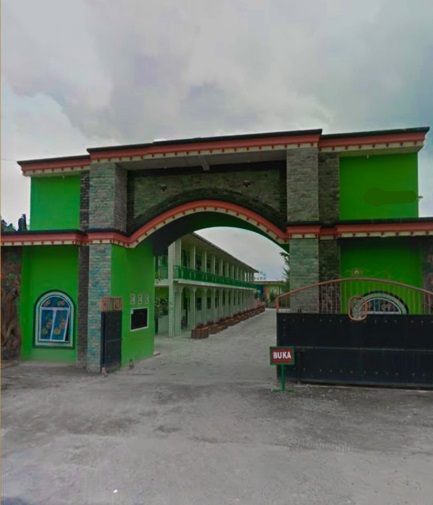 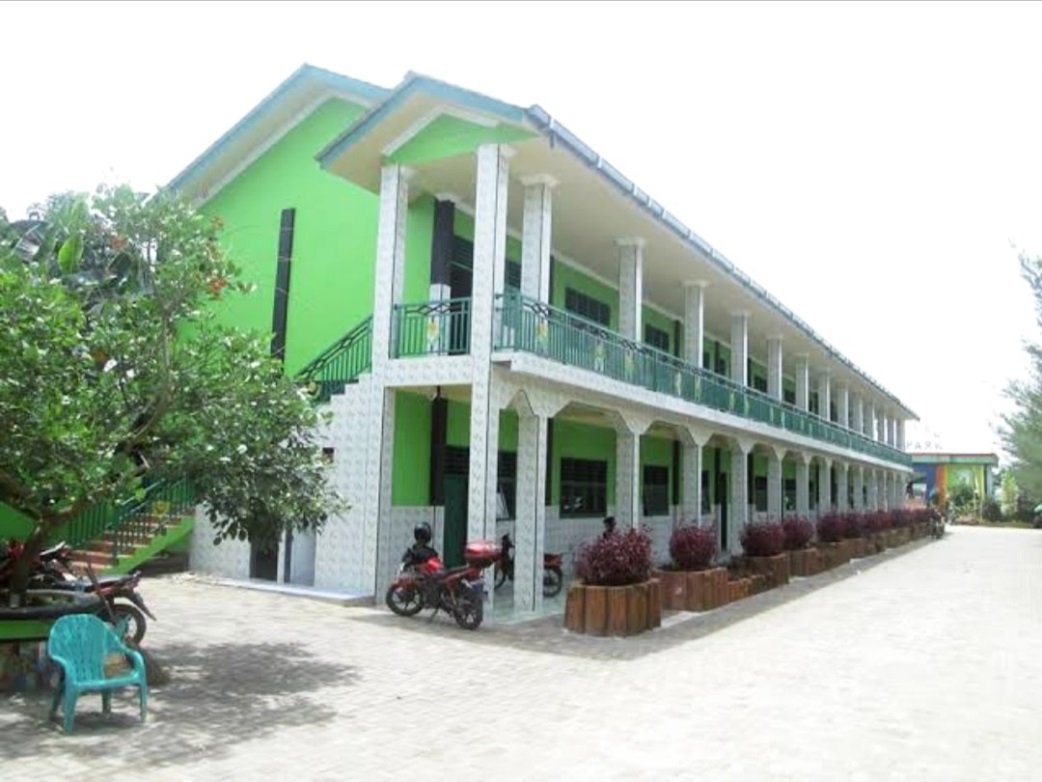 SS: Sangat SetujuS: SetujuTS: Tidak SetujuSTS: Sangat Tidak SetujuNo.PernyataanSS STSSTS1.Saya merasa senang ketika melakukan kegiatan kewirausahaan2.Saya suka menciptakan inovasi-inovasi baru dalam berwirausaha3.Menjadi wirausaha merupakan dorongan dari dalamdiri saya sendiri4.Saya memiliki motivasi berwirausaha yang tinggi5.Saya senang membuat perkiraan dalam berbisnis6.Menjadi wirausaha adalah cita-cita saya7.Saya mempunyai keinginan untuk berwirausaha setelah lulus SMK8.Wirausaha merupakan dunia yang menantang danpenuh pengalaman9.Saya takut menghadapi kegagalan10.Saya cenderung pemalu jika berbicara di hadapanpublik11.Berwirausaha merupakan pekerjaan yang tidak
bergengsi12.Menjadi wirausaha membuat hidup lebih mandiri13.Saya dapat mengambil keputusan dengan baik14.Saya di bayang-bayangi rasa takut bila akan memulaiusaha15.Saya bangga dapat berwirausaha untuk menciptakanlapangan pekerjaan16.Menjadi pegawai lebih menguntungkan dari padamenjadi wirausaha17.Saya terdorong berwirausaha karena melihat orangyang sukses dalam berwirausahaNo.PernyataanSS STSSTS18.Resiko kerugian akan lebih besar jika berwirausaha19.Menjadi wirausaha harus mengikuti perkembanganIPTEK20.Jujur dan disiplin adalah kunci keberhasilan menjadi seorang wirausaha